Publicado en  el 09/08/2016 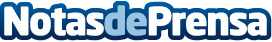 La etiqueta de calidad Wildlife Estates llega a la Reserva de Caza de Cíjara, ExtremaduraLa Reserva de Caza de Cíjara, que este año cumple 50 años desde su creación, ha recibido la etiqueta de calidad Wildlife Estates como coto faunístico a través del jurado internacional Wildlife Estate Project por sus valores naturales y la gestión de los mismos, certificación de calidad que tendrá validez hasta 2021Datos de contacto:Nota de prensa publicada en: https://www.notasdeprensa.es/la-etiqueta-de-calidad-wildlife-estates-llega Categorias: Extremadura http://www.notasdeprensa.es